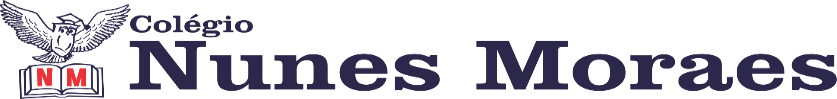 AGENDA DIÁRIA 1º ANO, 21 DE OUTUBRO1ª AULA: PORTUGUÊS.CAPÍTULO 14: MAIS ATITUDE.APRENDIZAGEM ESSENCIAL:  COORPERAR ENTRE SI E COM OS OUTROS.ATIVIDADES PROPOSTAS: ATIVIDADE DE PORTUGUÊS NO LIVRO PÁGINAS: 104 E 105.2ª AULA:  MATEMÁTICA.CAPÍTULO 14:  POSSÍVEL E IMPOSSÍVEL?APRENDIZAGEM ESSENCIAL: CLASSIFICAR EVENTOS ENVOLVENDO O ACASO, TAIS COMO “ ACONTECERÁ COM CERTEZA”, “TALVEZ ACONTEÇA” E “ É IMPOSSIVEL ACONTECER”, EM SITUAÇÕES DO COTIDIANO.ATIVIDADES PROPOSTAS: ATIVIDADE NO LIVRO PÁGINAS: 94, 95 E 56.CASA: PÁGINAS: 97 E 98. 3ª AULA: PORTUGUÊSCAPÍTULO 14: PALAVRAS COM R E S NO INÍCIO E NO FINAL DA SILABA.APRENDIZAGEM ESSENCIAL: LER E ESCREVER CORRETAMENTE PALAVRAS COM R E COM S (NO INÍCIO E NO FINAL DA SILABA.)ATIVIDADES PROPOSTAS: ATIVIDADE NO LIVRO DE LEITURA E ESCRITA PÁGINA: 21.  4ª AULA: EXTRAATÉ A PRÓXIMA AULA!